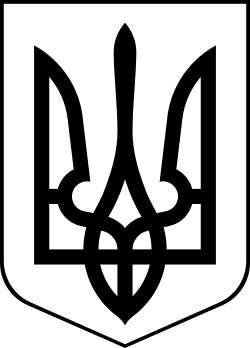 УкраїнаМЕНСЬКА МІСЬКА РАДАМенського району Чернігівської області(сорок третя сесія сьомого скликання)ПРОЕКТ РІШЕННЯ29 вересня 2020 року	№Про затвердження інформаційних, технологічних карток та переліку адміністративних послуг, які надаються через відділ "Центр надання адміністративних послуг" Менської міської радиВідповідно до статті 7, 8, 12 Закону України «Про адміністративні послуги», статті 26 Закону України «Про місцеве самоврядування в Україні», керуючись вимогами підготовки технологічної картки адміністративної послуги, затвердженими постановою Кабінету Міністрів України від 30 січня 2013 р. №44, розпорядженням Кабінету Міністрів України від 16 травня 2014 р. №523-р «Деякі питання надання адміністративних послуг органів виконавчої влади через центри надання адміністративних послуг», Положенням про відділ “Центр надання адміністративних послуг” Менської міської ради, затвердженим рішення Менської міської ради від 29 вересня 2020 року №442 “Про утворення Центру надання адміністративних послуг Менської міської ради, затвердження Положення про нього, зміни до структури та загальної чисельності апарату Менської міської ради та її виконавчих органів”, та з метою забезпечення якісного надання адміністративних послуг через відділ “Центр надання адміністративних послуг” Менської міської ради, Менська міська радаВИРІШИЛА:Затвердити перелік адміністративних послуг Менської міської ради, які надаються через відділ “Центр надання адміністративних послуг” Менської міської ради згідно додатку 1 до даного рішення (додається).Затвердити інформаційні та технологічні картки для адміністративних послуг Менської міської ради наведених у пункті 1 даного рішення згідно додатку 2 до даного рішення (додається).Контроль за виконанням цього рішення покласти на заступників міського голови з питань діяльності виконкому Менської міської ради.